Subject Report(Topic)First & Last Name, Date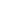 The goal of our staff growth plan is to gain insight on a specific topic and apply the knowledge to our daily lives. This fosters a lifestyle of learning. The plan consists of:Reading a bookConducting an interviewDeveloping a practiceGiving a presentation on what you’ve learnedCapturing the lessons in a written reportThis document provides the instructions for the report.A report is a piece of writing that provides information about a certain topic. In every effective report, there are three major parts: introduction, body, and conclusion.Introduction: This is where the subject or topic is introduced. The introduction should sound interesting to capture the attention of the reader. It often summarizes the big picture or big idea of the report. It moves the audience from general to specific. Body: The body is the longest part of the report and commonly highlights all the main topics and ideas. This also includes evidence or information that supports the big idea. It should have a logical ordering of ideas.Conclusion: This is the last part and summarizes the overall topics or ideas as well as how you plan to incorporate what you’ve learned. It should ensure that the reader is left with something to think about.GUIDELINESHeader: Use the given header and add your informationBody: Delete the instructions and guidelines before adding your contentUse one-inch page marginsSingle space your textWrite a minimum of two pages and maximum of threeUse Avenir 12pt fontHave a peer take a second look for any typosDon’t stress – just write about what you learned